«10» февраля 2022г.									№ 68«О внесении изменений в постановление администрации поселка Березовка от 30.12.2019 № 610 «Об утверждении муниципальной программы «Культура поселка Березовка»В соответствии со статьей 179 Бюджетного Кодекса Российской Федерации, статьей 14 Федерального закона от 06.10.2003 г. №131-ФЗ «Об общих принципах организации местного самоуправления в Российской Федерации», Постановлением администрации поселка Березовка от 20.08.2013 №248 «Об утверждении Порядка принятия решений о разработке муниципальных программ поселка Березовка, их формировании и реализации, руководствуясь Уставом поселка Березовка, ПОСТАНОВЛЯЮ:1. Внести изменения в Постановление Администрации поселка Березовка от 30.12.2019года № 610 «Об утверждении муниципальной программы поселка Березовка Березовского района Красноярского края «Культура поселка Березовка» согласно приложению.2. Контроль за исполнением настоящего постановления оставляю за собой.3. Настоящее Постановление вступает в силу со дня опубликования в газете «Пригород» и подлежит, размещению на официальном сайте (www.pgt-berezovka.ru).Глава поселка								С.А.СусловПриложение к Постановлению администрации поселка Березовка от 15.02.2022 № 68Муниципальная программа поселка Березовка «Культура поселка Березовка»1. Паспорт муниципальной программыМуниципальная программа «Культура поселка Березовка» - комплекс мероприятий, направленный на решение задач социально-экономического развития Администрации поселка Березовка на среднесрочный период и обеспечивающий координацию деятельности органов местного самоуправления поселка Березовка (далее - Программа).Объем бюджетных ассигнований на финансовое обеспечение реализации Программы утверждается решением Березовского Поселкового Совета депутатов о бюджете поселка Березовка на очередной финансовый год (очередной финансовый год и плановый период).Методическое руководство по вопросам, связанным с планированием бюджетных расходов при реализации Программы, осуществляет постоянная комиссия по бюджету, экономическому развитию и муниципальной собственности.Успешность и эффективность реализации Программы зависит от внешних и внутренних факторов. В числе рисков, которые могут создать препятствия для достижения заявленной в Программе цели, следует отметить следующие.Финансовые риски – возникновение бюджетного дефицита может повлечь сокращение или прекращение программных мероприятий и недостижение целевых значений по ряду показателей (индикаторов) реализации Программы.Административные и кадровые риски – неэффективное управление Программой может привести к нарушению планируемых сроков реализации Программы, невыполнению ее цели и задач, недостижению плановых значений показателей, снижению эффективности работы учреждений культуры и качества предоставляемых услуг. Правовые риски – изменение федерального законодательства, краевого законодательства, отсутствие необходимых нормативных правовых актов на муниципальном уровне может привести к увеличению планируемых сроков или изменению условий реализации мероприятий Программы.Ограничению вышеуказанных рисков будет способствовать определение приоритетов для первоочередного финансирования, ежегодное уточнение объемов финансовых средств, предусмотренных на реализацию мероприятий Программы, формирование эффективной системы управления и контроля за реализацией Программы, обеспечение притока высококвалифицированных кадров, переподготовки и повышения квалификации работников.Реализация Программы будет осуществляться в соответствии со следующими основными приоритетами:	обеспечение максимальной доступности культурных ценностей для населения Березовского района, повышение качества и разнообразия культурных услуг, в том числе: 	создание открытого культурного пространства поселка (развитие выставочной, фестивальной деятельности и др.);создание благоприятных условий для творческой самореализации граждан, получения художественного образования и приобщения к культуре и искусству всех групп населения;активизация просветительской деятельности учреждений культуры (гражданско-патриотическое просвещение, культурно-историческое и художественно-эстетическое воспитание, повышение правовой культуры, популяризация научной и инновационной деятельности и др.);формирование нормативно-правовой базы культурной политики региона, обеспечивающей рост и развитие отрасли;инновационное развитие учреждений культуры путем внедрения информационных и телекоммуникационных технологий, использования новых форм организации культурной деятельности;проведение мероприятий поселкового, районного, межрайонного и межмуниципального уровней;Перечень мероприятий программы «Культура поселка Березовка»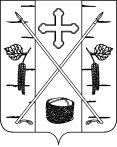 АДМИНИСТРАЦИЯ ПОСЕЛКА БЕРЕЗОВКАБЕРЕЗОВСКОГО РАЙОНА КРАСНОЯРСКОГО КРАЯПОСТАНОВЛЕНИЕп. БерезовкаНаименование муниципальной программыМуниципальная программа поселка Березовка «Культура поселка Березовка» на 2021 - 2023 годы (далее – Программа)Основание для разработки муниципальной программыстатья 179 Бюджетного кодекса Российской Федерации;Постановление администрации поселка Березовка от 20.08.2013 №248 «Об утверждении Порядка принятия решений о разработке муниципальных программ поселка Березовка, их формировании и реализации»Ответственный исполнитель муниципальной программыАдминистрация поселка Березовка Березовского района Красноярского края (далее Администрация поселка Березовка)Перечень подпрограмм и отдельных мероприятий муниципальной программы«Массовые культурные мероприятия, проводимые на территории поселка Березовка»Прочие мероприятияЦель муниципальной программысоздание условий для развития и реализации культурного и духовного потенциала населения поселка БерезовкаЗадачи Программыреализация творческого потенциала населенияЭтапы и сроки реализации муниципальной программысроки реализации муниципальной программы: 2021 - 2023 годыЦелевые показателии показатели результативности муниципальной программы-количество посетителей массовых культурно-досуговых мероприятий;-число культурно-досуговых формирований;-число участников культурно-досуговых формирований для детей в возрасте до 14 летРесурсное обеспечение муниципальной программыобщий объем финансирования Программы – 69 659 871,78 рублей, в том числе по годам: 2021 год – 31 945 369,78 руб.;2022 год – 18 857 251,00 руб.;2023 год – 18 857 251,00 руб.;Наименование  мероприятийГРБСКод бюджетной классификацииКод бюджетной классификацииКод бюджетной классификацииКод бюджетной классификацииРасходы (тыс. руб.), годыРасходы (тыс. руб.), годыРасходы (тыс. руб.), годыРасходы (тыс. руб.), годыОжидаемый результат от реализации подпрограммного мероприятия (в натуральном выражении)Наименование  мероприятийГРБСГРБСРзПрЦСРВРочередной финансовый год 2021первый год планового периода 2022второй год планового периода 2023итого на периодОжидаемый результат от реализации подпрограммного мероприятия (в натуральном выражении)Переданные полномочия на содержание и обслуживание имущества (библиотека)Администрация поселка Березовка01808018510080070540369,20,000,00369,2Переданные полномочия на уровень районаПереданные полномочия на содержание и обслуживание имущества (библиотека)Администрация поселка Березовка018080185100800805403 767,130,000,003 767,13Переданные полномочия на уровень районаПередача полномочий (обеспечение деятельности (оказание услуг) подведомственных учреждений (библиотека) зарплатаАдминистрация поселка Березовка018080185100806305404964,872 815,882 815,8810 596,63Переданные полномочия на уровень районаПередача полномочий (обеспечение деятельности (оказание услуг) подведомственных учреждений (клубы) зарплатаАдминистрация поселка Березовка018080185100806405409394,739394,739394,7328184,19Переданные полномочия на уровень районаИные межбюджетные трансферты, на увеличение размеров оплаты труда работников учреждений культуры, подведомственных муниципальным органам управления в области культурыАдминистрация поселка Березовка018080185100104805405 843,655 843,655 843,6517 530,95Переданные полномочия на уровень районаПередача полномочий по техническому обслуживанию в области культуры (технический персонал)Администрация поселка Березовка018080185100806505406 570,80,000,006 570,8Переданные полномочия на уровень районаПрочие мероприятия по культуреАдминистрация поселка Березовка01808010890080010244364,94803,00803,001970,94Иные межбюджетные трансферты, на частичное финансирование (возмещение) расходов на региональные выплаты и выплаты, обеспечивающие уровень заработной платы работников бюджетной сферы не ниже МРОТАдминистрация поселка Березовка01808018510010490540321,290,000,00321,29Переданные полномочия на уровень районаИной межбюджетный трансферт бюджетам муниципальных образований за содействие развитию налогового потенциалаАдминистрация поселка Березовка01808010890077450244321,760,000,00321,76